ตรวจสุขภาพช่องปากนักเรียน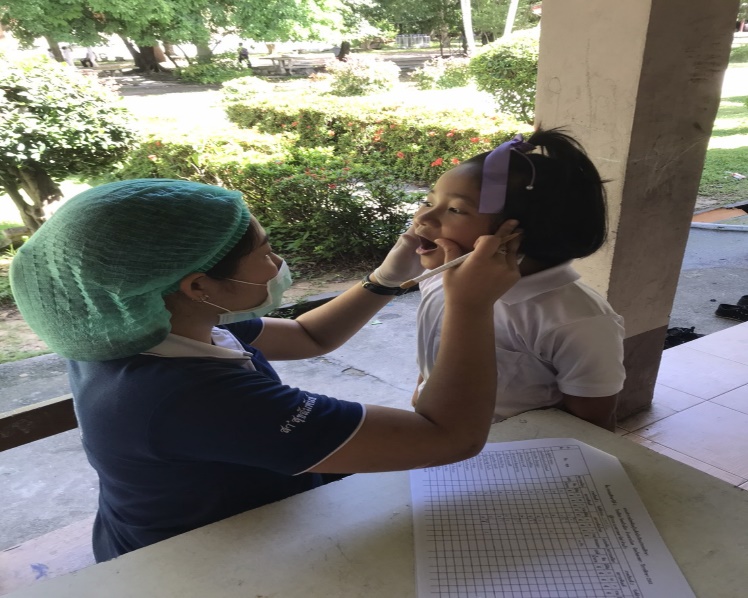 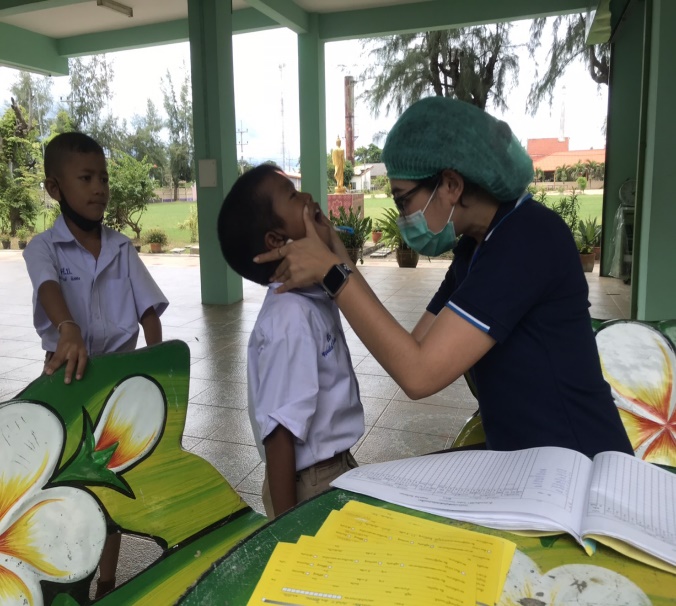 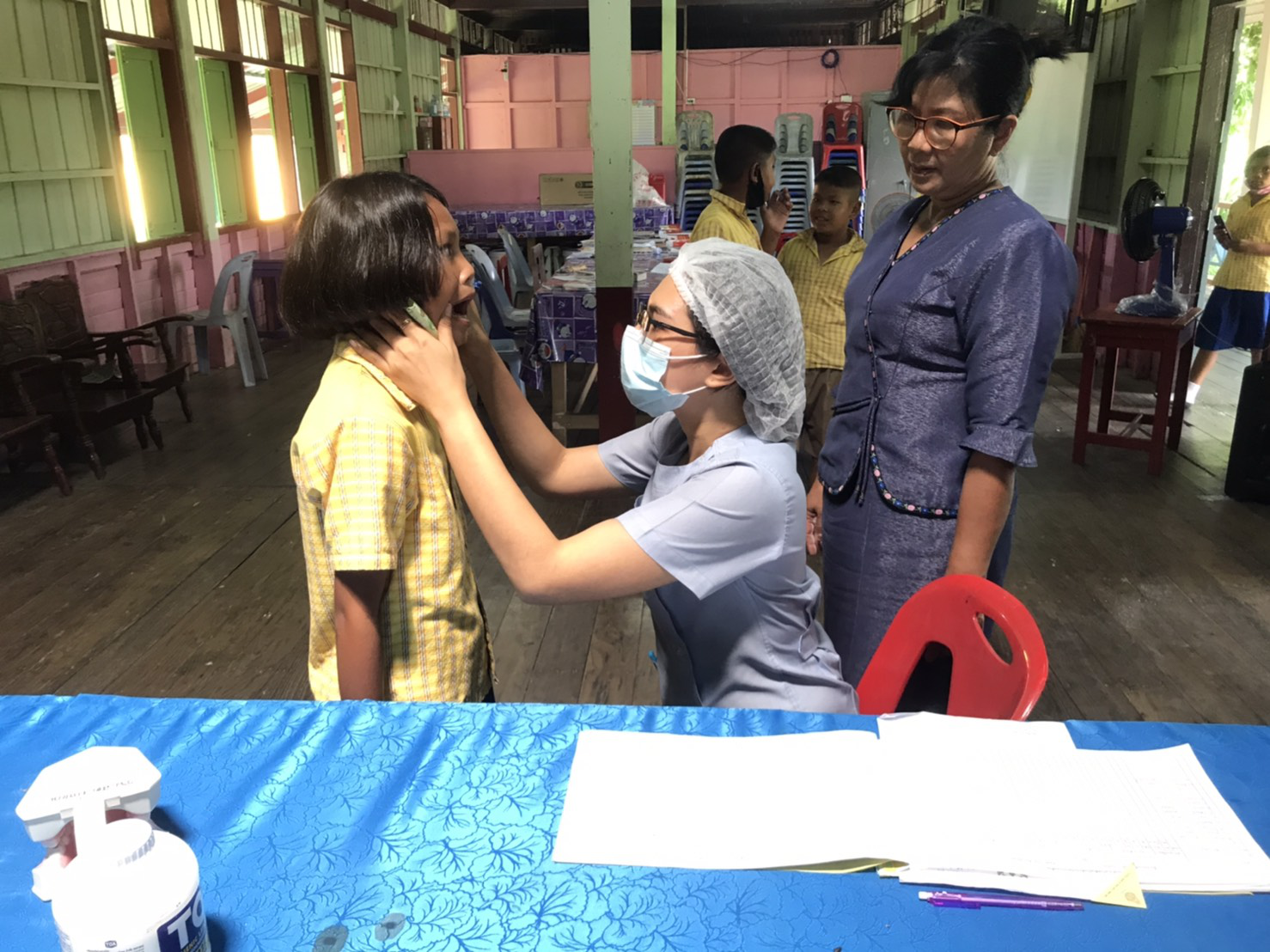 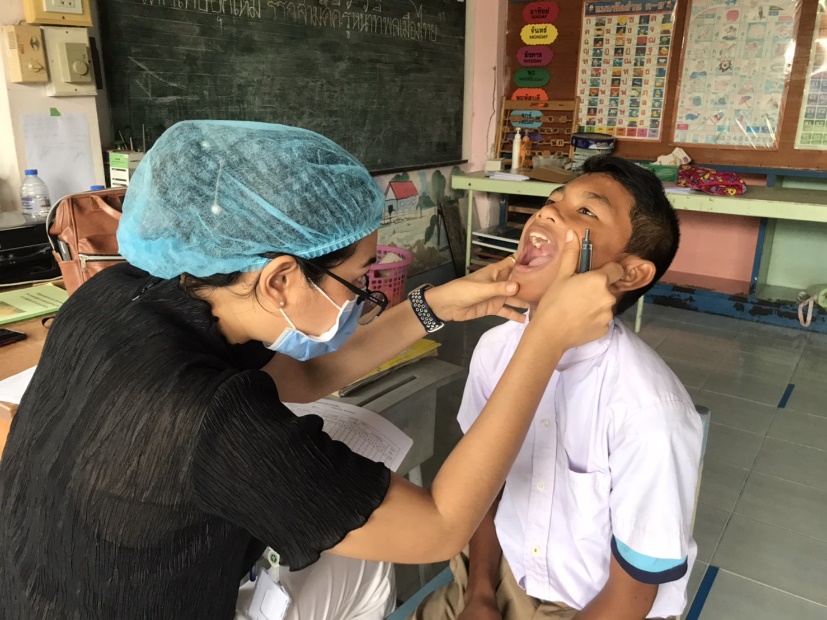 